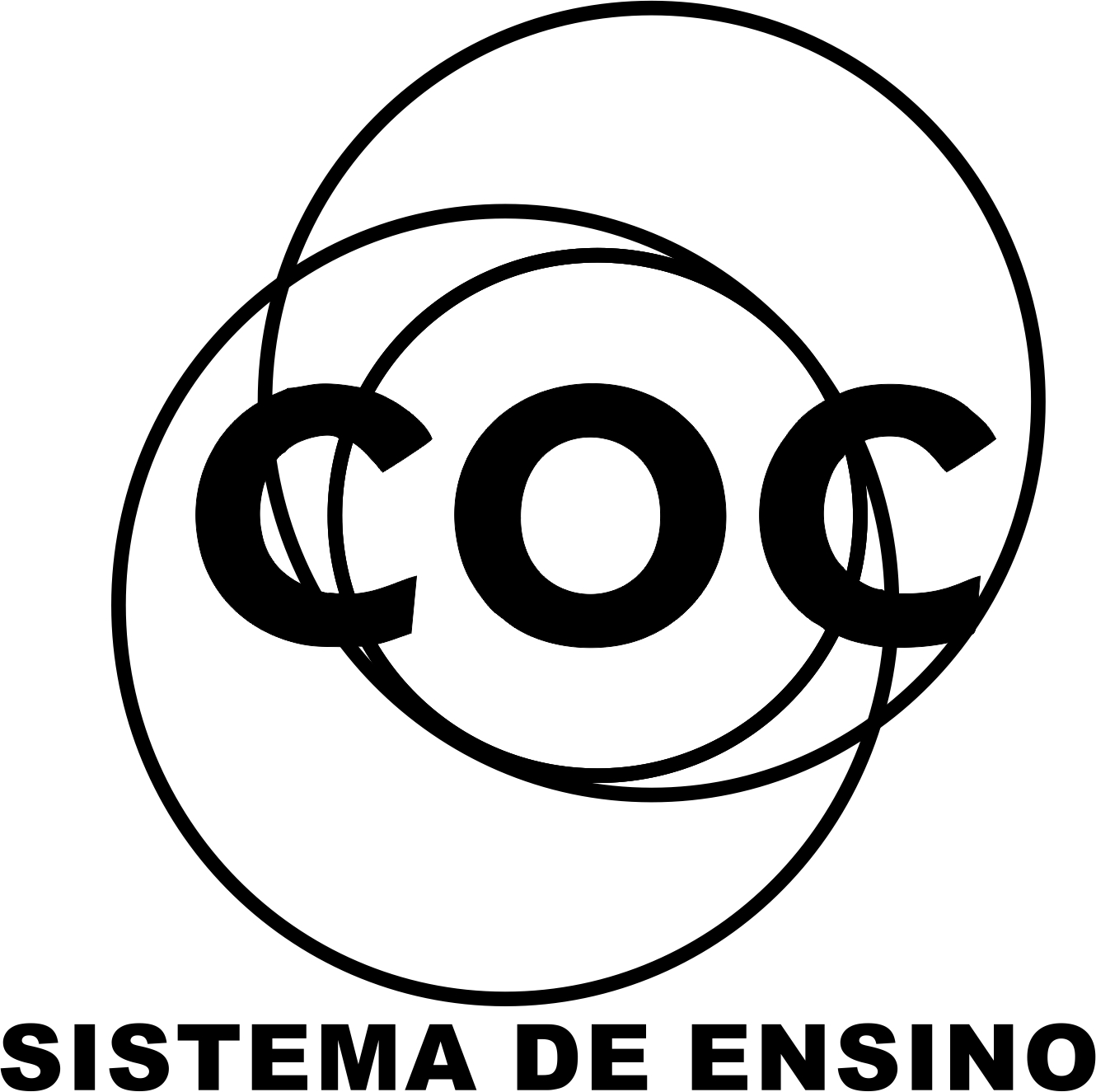 WRITE THE PASSIVE VOICE OF THE FOLLOWING SENTENCES.1. Mary wrote the email.

2. They buy old books.
3. The president will give a speech.

4. Britney made a decision.

5. Allan has painted the house.

6. The news shocked the family.

7. The earthquake hit the city's most important administrative buildings .

8. He wrote five important books.

9. They are building a new house.
ACCORDING TO INFORMATION IN PARENTHESIS CHANGE THE SENTENCES TO THE PASSIVE VOICE10. The picture / draw (Simple Present) 
11. the door / close (Simple Past) 
12. the house / steal (Present Continuous) 
13. the bike / repair (Past Continuous) 
14. the room/ clean (Present Perfect) 
15. the homework / do (Past perfect)16.the window / break (Simple future)17.  the essay / write (Should + Verb) 
Rewrite the following sentences as suggested:18. The boy writes poems. 
19. The girl drove the blue car.
20. They have collected enough money.
21. They will open a new restaurant.
22. The little boy can draw pictures.
23. The guard watched the prisoner. 
24. They will not play soccer.
25. They believe that he writes good poems. Rewrite the sentences in Active voice.26. Cookies is sold by Elise.27. The bakery was cleaned by my uncle.28. The book was read by his sister.29. The dinner was made by her mother.30. Milk is offered by Paul.Complete com a Question Tag correta.

31) I’m what I am, ------------------------------------------------------?
32) We are not as intelligent as Einstein, -----------------------------------?
33) Your bus passes at 06:00, --------------------------------------------------?
34) The English grammar doesn’t seem difficult, ---------------------------------------?
35) She goes shopping every day, -----------------------------------------------------?
36)He is a good student,--------------------------------------------------------------?
37) She plays the piano well,---------------------------------------------------?
38) The traffic is havy today,-----------------------------------------------?
39) It is a nice day, ------------------------------------------------------?
40)Tim doesn’t look well today,------------------------------------------------?
41) You’re not going out today,-----------------------------------------------?
42) They are old friends,----------------------------------------------------?
43) He is eating a cake,----------------------------------------------------?
44) They are working today,----------------------------------------------?
45) The bus stops at this corner,----------------------------------------?
46) She didn’t like to study,----------------------------------------?
47)You weren’t absent yesterday,---------------------------------------?
48) She is making good progress in English,-------------------------------------?
49)She can speak well,--------------------------------------------------------------?
50) Both men look very much alike,-------------------------------------?
